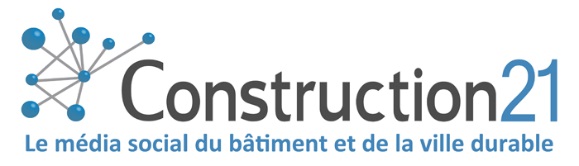 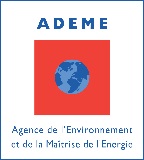 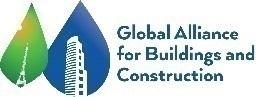 Communiqué de presse – 19 septembre 2017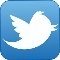 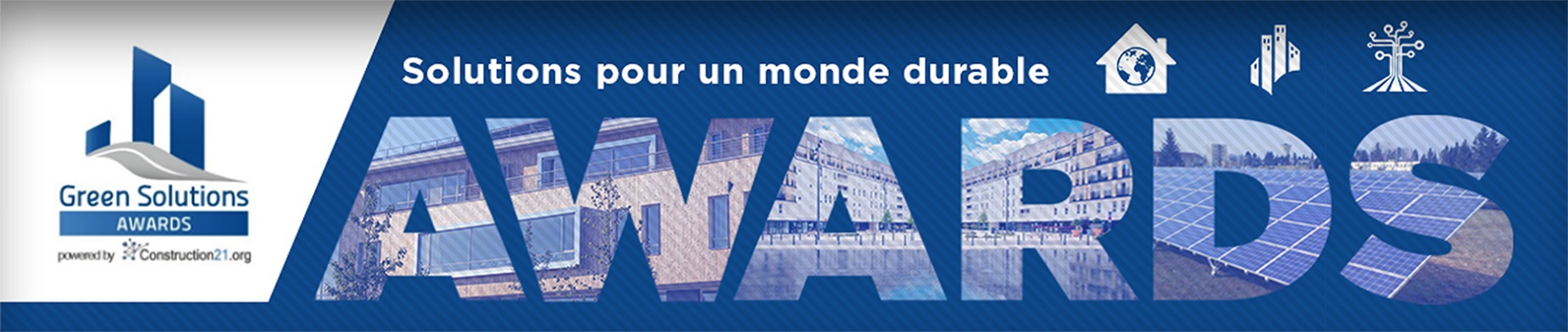 #GreenSolutions AwardsGreen Solutions Awards 2017 : qui sont les candidats belges qualifiés pour la finale ?  Le 19 septembre, lors du salon Smart City Wallonia au Wex, Construction21 a dévoilé les lauréats belges des Green Solutions Awards 2017. Candidats, partenaires média, parrains du concours, jurés et invités ont assisté à la cérémonie.Les gagnants, au nombre de 8, affronteront désormais les vainqueurs des autres pays, également en lice pour la finale internationale. La remise des prix de cette ultime étape aura lieu le 15 novembre à World Climate Solutions, qui se déroulera à Bonn lors de la Conférence des parties sur le climat (COP23). 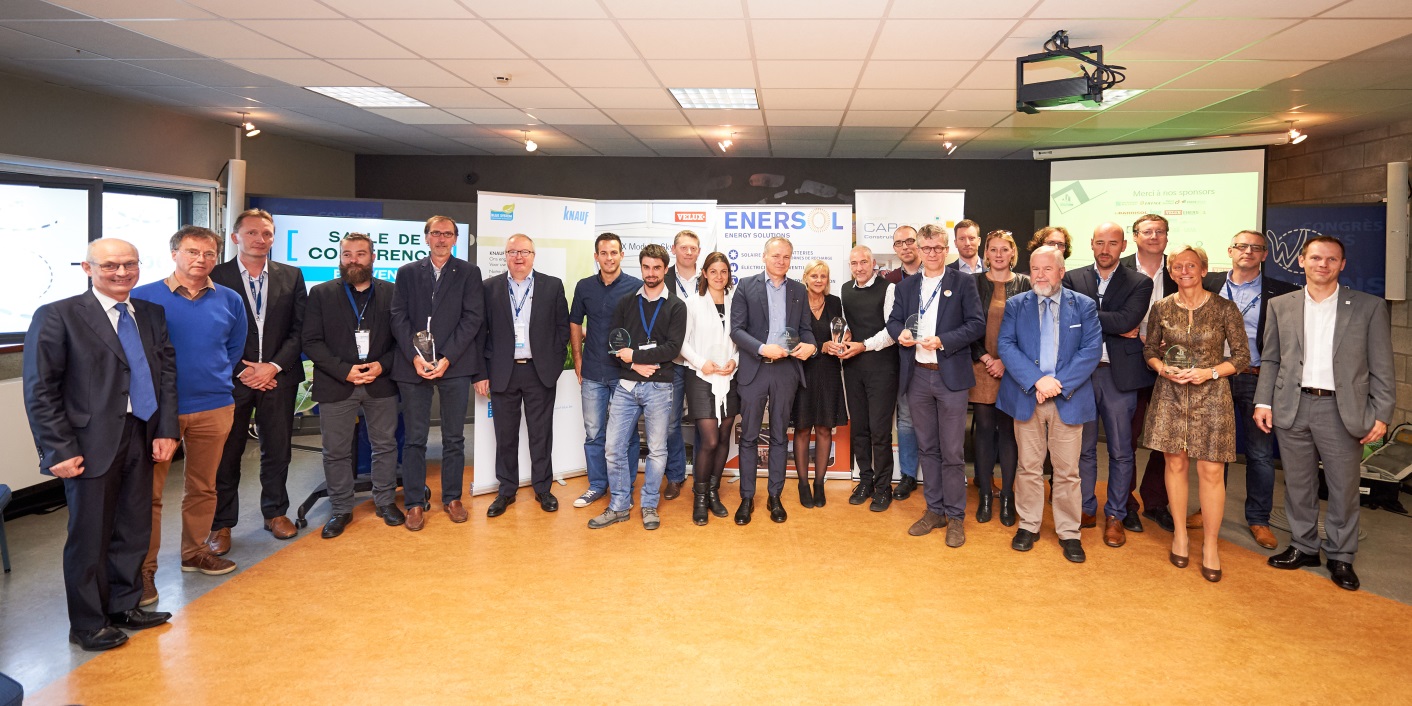 6 prix thématiques attribués par un panel d’experts5 spécialistes  du bâtiment et de la ville durable (JM Hauglustaine Ulg, J Teller ULg, N Spies CCW, A Lecomte Hélium3 et M Di Pietrantonio PMP) ont évalué les 12 candidatures belges. Ils ont ensuite débattu,  pour aboutir à une décision collective et désigner les bâtiments, quartiers et infrastructures les plus inspirants dans leur catégorie. Rappelons que ce concours, organisé avec le soutien de l’ADEME, de la Global Alliance for Buildings & Construction, de Velux, de Knauf et d’Enersol, vise à diffuser largement l’innovation afin d’accélérer la transition du secteur vers un monde plus durable. Green BuildingHugé  – Prix Confort & santéProjet 55 – Prix RénovationBsolutions – Prix Energie et climat tempéréBSolutions – Grand Prix Green BuildingGreen CityCité du centenaire – Grand Pirx Green CityInfrastructureSerre de séchage et valorisation des boues de station d’épuration – Grand Prix Infrastructure3 prix du publicTout l’été, les internautes se sont mobilisés pour désigner, eux aussi, leur coup de cœur national. Résultat des votes : RénovActive  – Prix du public bâtiment Les Jardins de Baseilles – Prix du public quartier Eclairage intelligent @ Wavre – Prix du public infrastructure Une qualification pour la COP23Prix du public et prix du jury, en gagnant l’étape nationale du concours, ont également décroché leur ticket d’entrée pour la phase finale. Les vainqueurs de chaque pays participant se retrouvent ainsi en compétition au niveau international où de nouveaux jurys les départageront. Objectif Bonn ! Avec l’espoir de remporter l’édition 2017 des Green Solutions Awards. Et, à la clé, une vidéo offerte qui sera diffusée sur le web et les réseaux sociaux. Les résultats seront annoncés le 15 novembre à World Climate Solutions lors de la COP23.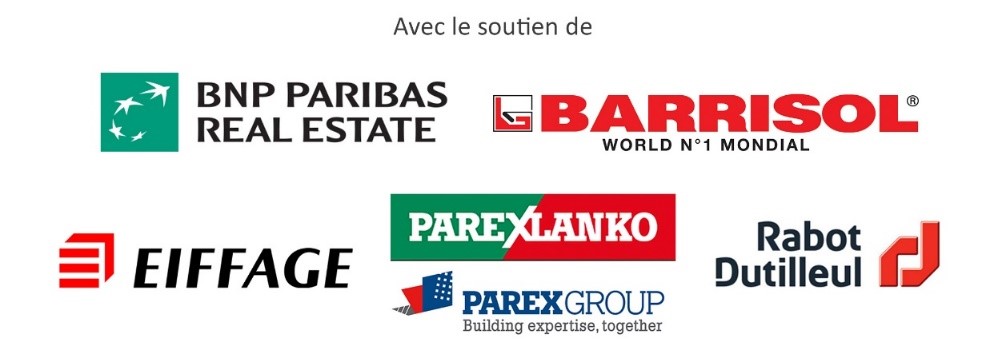 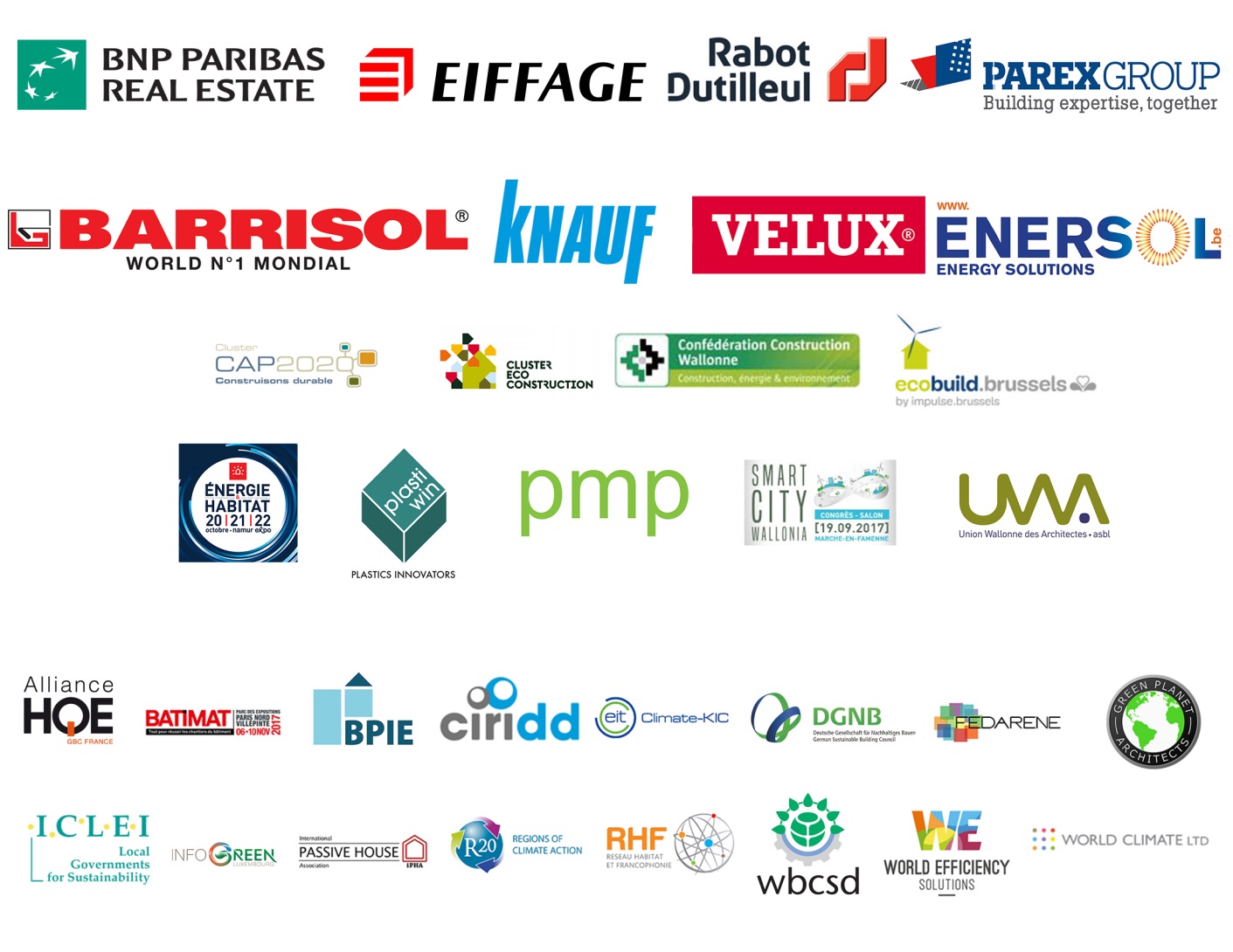 Le quartier belge récompenséL’infrastructure belge récompenséeLe bâtiment belge récompensé : Green BuildingLes bâtiments belges récompensés : les catégories thématiquesLes Prix du public belgeLes candidats n’ont pas manqué de soutien sur Construction21 ! Les internautes ont pu, de juin à septembre, voter pour leurs projets préférés et partager leurs votes sur les réseaux sociaux. Les participants ont également contribué à leur propre visibilité grâce à de belles campagnes de votes.Les prochains rendez-vous tion21 souhaite diffuser à travers le monde des solutions concrètes qui contribuent à limiÀ propos de Construction21.orgMédia social du secteur, Construction21  diffuse gratuitement l’information et les bonnes pratiques du durable entre les acteurs des filières ville et bâtiment, notamment via ses trois bases de données de bâtiments, quartiers et infrastructures exemplaires. Chaque année, Construction21 organise les Green Solutions Awards, concours international visant à faire connaître les bonnes pratiques des pionniers pour inspirer l’ensemble des professionnels du secteur. En 2017, la cérémonie de remise des prix se tiendra à la COP23, à Bonn, en  novembre.Le réseau des 12 portails Construction21 est à la fois local et global. Chaque portail national est piloté par une organisation sans but lucratif impliquée dans la promotion du bâtiment durable dans son pays. Au global, le réseau compte 11 portails nationaux en Algérie, Allemagne, Belgique, Espagne, France, Italie, Lituanie, Luxembourg, Maroc, Roumanie et en Chine. Il attend 1 million de visites en 2017. À 5 ans, Construction21 vise 50 plateformes et 10 millions de visites.     Les organisateurs du concours dans chaque paysMembres de l’association internationale Construction21, ils pilotent la plateforme Construction21 dans leur pays.En Belgique, l’association Construction21 Belgique est soutenue par la Région Wallonne et Wallonia Clusters et gérée par le cluster CAP 2020.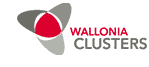 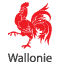 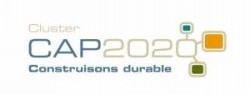 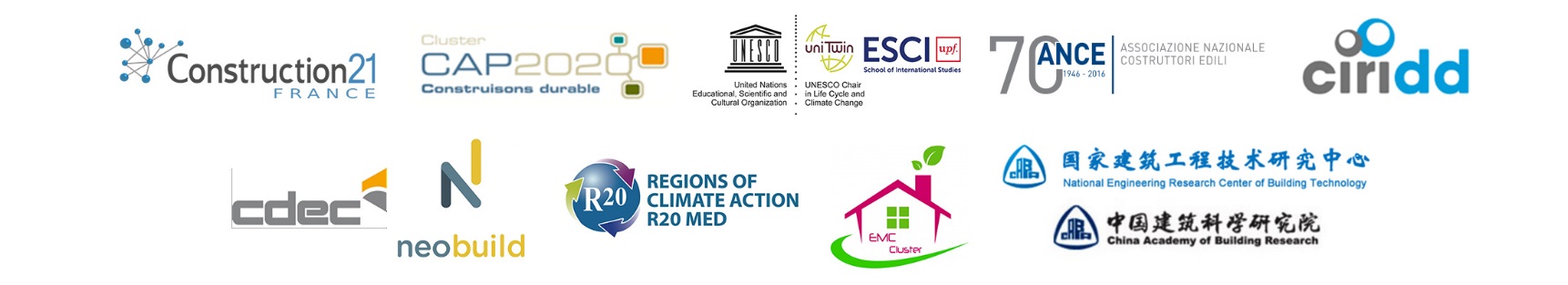  Les partenaires des Green Solutions Awards Le concours est organisé par le réseau Construction21 avec le soutien de l’ADEME et de la Global Alliance for Buildings & Construction. Des entreprises engagées dans la lutte contre le changement climatique se sont aussi associées à la compétition, en soutenant la catégorie faisant écho à leur propre action : Eiffage, Rabot Dutilleul, BNP Paribas Real Estate, ParexGroup, Barrisol, Knauf, Enersol et Velux. 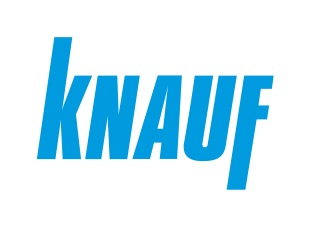 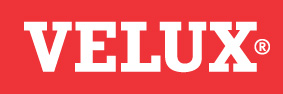 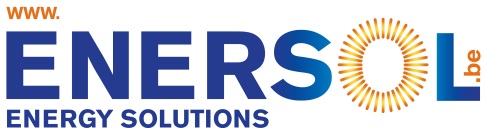 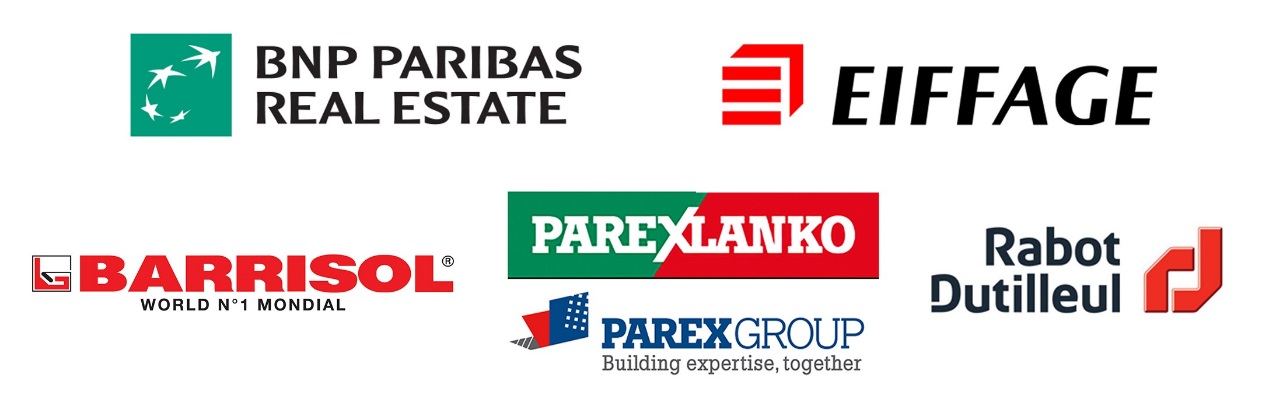 30 partenaires, belges ou internationaux, assurent également la promotion du concours auprès de leurs propres réseaux, en Belgique et à l’international.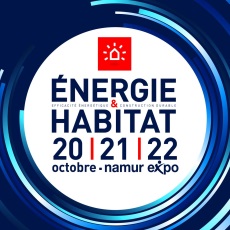 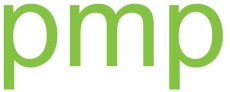 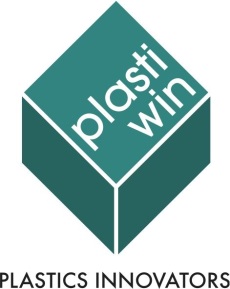 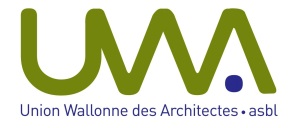 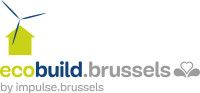 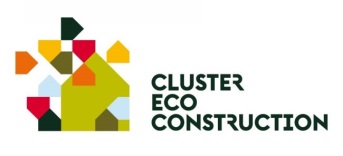 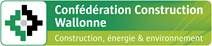 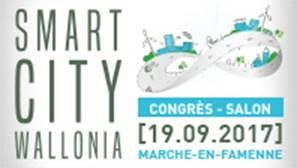 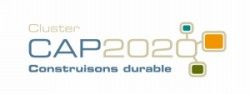 Prix Green City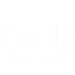 Prix Green CityPrix Green CityPrix Green CityPrix Green City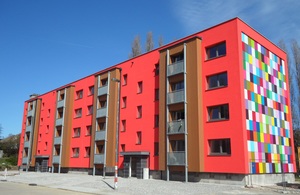 Lauréat : Réhabilitation de la Cité du Centenaire à Montignies-sur-Sambre en éco-quartier Lieu :Montignies-sur-SambreProposé : par Startech Management GroupDétails de la réalisation :https://www.construction21.org/belgique/city/be/rehabilitation-de-la-cite-du-centenaire-a-montignies-sur-sambre-en-eco-quartier.htmlLauréat : Réhabilitation de la Cité du Centenaire à Montignies-sur-Sambre en éco-quartier Lieu :Montignies-sur-SambreProposé : par Startech Management GroupDétails de la réalisation :https://www.construction21.org/belgique/city/be/rehabilitation-de-la-cite-du-centenaire-a-montignies-sur-sambre-en-eco-quartier.htmlLauréat : Réhabilitation de la Cité du Centenaire à Montignies-sur-Sambre en éco-quartier Lieu :Montignies-sur-SambreProposé : par Startech Management GroupDétails de la réalisation :https://www.construction21.org/belgique/city/be/rehabilitation-de-la-cite-du-centenaire-a-montignies-sur-sambre-en-eco-quartier.html Prix Infrastructures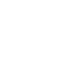  Prix Infrastructures Prix Infrastructures Prix Infrastructures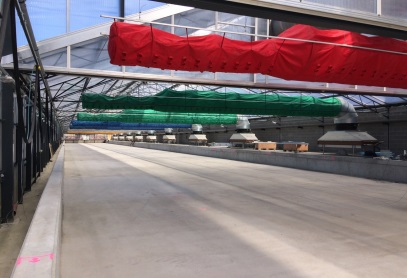 Lauréat : Serres de séchage et valorisation des boues de stations d'épuration Lieu : WasmuëlProposé par : IDEA-SPGEDétails du projet :https://www.construction21.org/belgique/infrastructure/be/serres-de-sechage-et-valorisation-des-boues-de-stations-d-epuration.htmlLauréat : Serres de séchage et valorisation des boues de stations d'épuration Lieu : WasmuëlProposé par : IDEA-SPGEDétails du projet :https://www.construction21.org/belgique/infrastructure/be/serres-de-sechage-et-valorisation-des-boues-de-stations-d-epuration.htmlLauréat : Serres de séchage et valorisation des boues de stations d'épuration Lieu : WasmuëlProposé par : IDEA-SPGEDétails du projet :https://www.construction21.org/belgique/infrastructure/be/serres-de-sechage-et-valorisation-des-boues-de-stations-d-epuration.htmlCatégorie Green Building 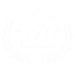 Catégorie Green Building Catégorie Green Building Catégorie Green Building Catégorie Green Building 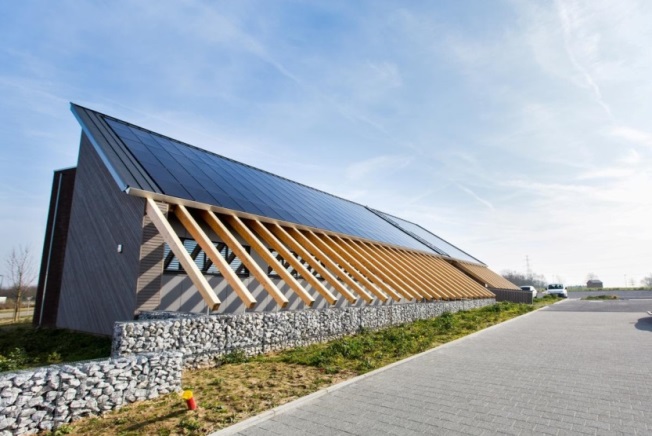 Lauréat : BSolutions : certifié passif et BREEAMLieu : Les IsnesProposé par BSolutionsDétails du projet : https://www.construction21.org/belgique/case-studies/be/bsolutions-certifie-passif-et-breeam.htmlLauréat : BSolutions : certifié passif et BREEAMLieu : Les IsnesProposé par BSolutionsDétails du projet : https://www.construction21.org/belgique/case-studies/be/bsolutions-certifie-passif-et-breeam.htmlLauréat : BSolutions : certifié passif et BREEAMLieu : Les IsnesProposé par BSolutionsDétails du projet : https://www.construction21.org/belgique/case-studies/be/bsolutions-certifie-passif-et-breeam.htmlCatégorie Énergie & Climats tempérés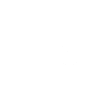 Catégorie Énergie & Climats tempérésCatégorie Énergie & Climats tempérésCatégorie Énergie & Climats tempérésCatégorie Énergie & Climats tempérésCatégorie Énergie & Climats tempérésCatégorie Énergie & Climats tempérés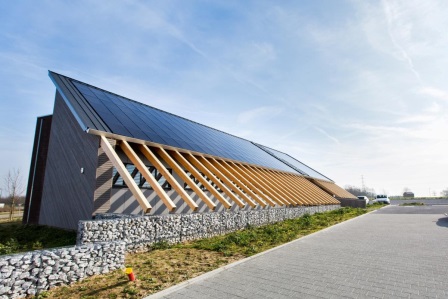 Lauréat : BSolutions: certifié passif et BREEAMLieu : Les Isnes Proposé par : BSolutionsDétails du projet : https://www.construction21.org/belgique/case-studies/be/bsolutions-certifie-passif-et-breeam.htmlLauréat : BSolutions: certifié passif et BREEAMLieu : Les Isnes Proposé par : BSolutionsDétails du projet : https://www.construction21.org/belgique/case-studies/be/bsolutions-certifie-passif-et-breeam.htmlLauréat : BSolutions: certifié passif et BREEAMLieu : Les Isnes Proposé par : BSolutionsDétails du projet : https://www.construction21.org/belgique/case-studies/be/bsolutions-certifie-passif-et-breeam.htmlCatégorie Santé & Confort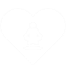 Catégorie Santé & ConfortCatégorie Santé & ConfortCatégorie Santé & ConfortCatégorie Santé & ConfortCatégorie Santé & ConfortCatégorie Santé & Confort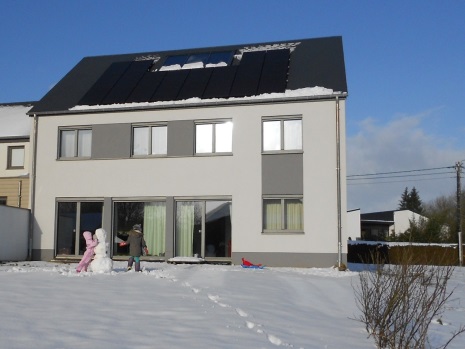 Lauréat : HUGE Maison et petit bureauLieu : MessancyProposé par : Activ’Architecture Détails du projet : https://www.construction21.org/belgique/case-studies/be/huge-maison-et-petit-bureau.htmlLauréat : HUGE Maison et petit bureauLieu : MessancyProposé par : Activ’Architecture Détails du projet : https://www.construction21.org/belgique/case-studies/be/huge-maison-et-petit-bureau.htmlLauréat : HUGE Maison et petit bureauLieu : MessancyProposé par : Activ’Architecture Détails du projet : https://www.construction21.org/belgique/case-studies/be/huge-maison-et-petit-bureau.htmlLauréat : HUGE Maison et petit bureauLieu : MessancyProposé par : Activ’Architecture Détails du projet : https://www.construction21.org/belgique/case-studies/be/huge-maison-et-petit-bureau.htmlLauréat : HUGE Maison et petit bureauLieu : MessancyProposé par : Activ’Architecture Détails du projet : https://www.construction21.org/belgique/case-studies/be/huge-maison-et-petit-bureau.htmlCatégorie RénovationCatégorie RénovationCatégorie RénovationCatégorie RénovationCatégorie RénovationCatégorie RénovationCatégorie Rénovation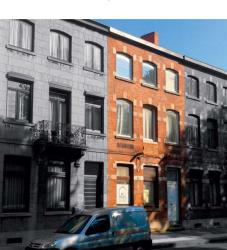 Lauréat : Projet 55Lieu : MonsProposé par : Homeco Détails du projet : https://www.construction21.org/belgique/case-studies/be/projet-55.htmlLauréat : Projet 55Lieu : MonsProposé par : Homeco Détails du projet : https://www.construction21.org/belgique/case-studies/be/projet-55.htmlLauréat : Projet 55Lieu : MonsProposé par : Homeco Détails du projet : https://www.construction21.org/belgique/case-studies/be/projet-55.htmlLauréat : Projet 55Lieu : MonsProposé par : Homeco Détails du projet : https://www.construction21.org/belgique/case-studies/be/projet-55.htmlLauréat : Projet 55Lieu : MonsProposé par : Homeco Détails du projet : https://www.construction21.org/belgique/case-studies/be/projet-55.htmlCatégorie Bâtiment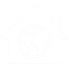 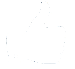 Catégorie Bâtiment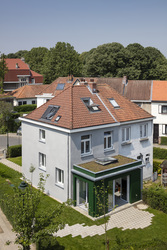 Lauréat : RénovActiveLieu : AnderlechtProposé par VeluxDétails du projet : https://www.construction21.org/belgique/case-studies/be/renovactive.htmlCatégorie Quartier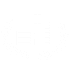 Catégorie Quartier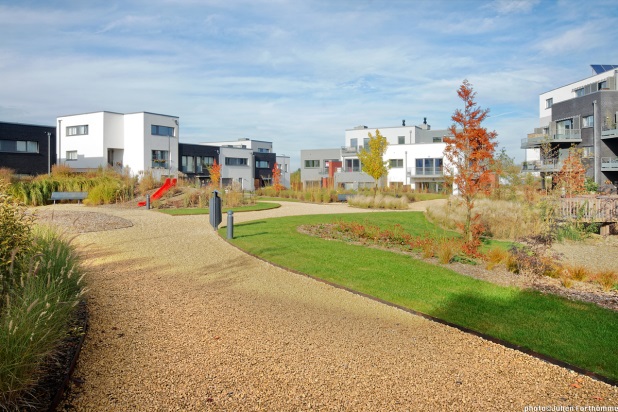 Lauréat : Les Jardins de BaseillesLieu : ErpentProposé par CobelbaDétails du projet : https://www.construction21.org/belgique/city/be/les-jardins-de-baseilles.htmlCatégorie Infrastructure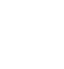 Catégorie Infrastructure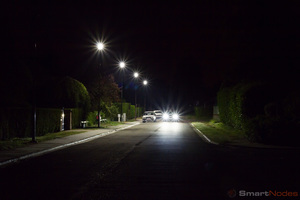 Lauréat : Eclairage intelligent @ WavreLieu : WavreProposé par SmartNodesDétails du projet : https://www.construction21.org/belgique/infrastructure/be/eclairage-intelligent-wavre-belgique.htmlSeptembreAnnonce des gagnants dans chaque paysCampagne de communicationOctobre Poursuite de la campagne de communicationNovembrePrésentation de projets finalistes «Bâtiments» à Batimat Cérémonie de remise des prix  à la COP 23 à Bonn, AllemagneCampagne de communication autour des gagnants internationauxDécembrePrésentation de gagnants « Quartiers / Infrastructures » à World Efficiency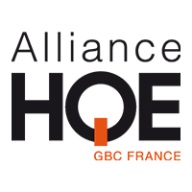 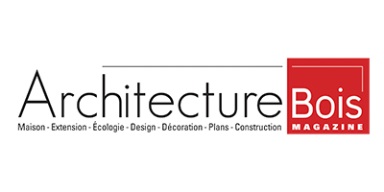 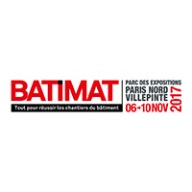 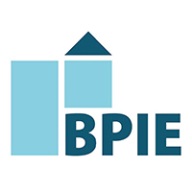 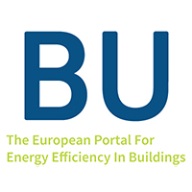 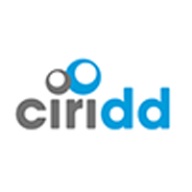 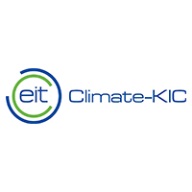 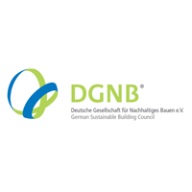 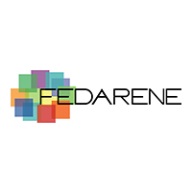 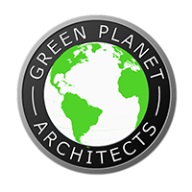 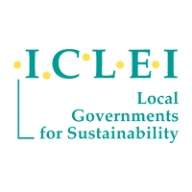 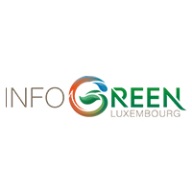 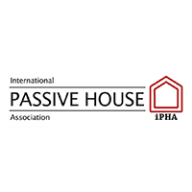 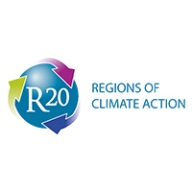 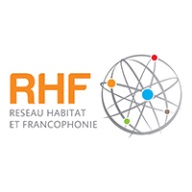 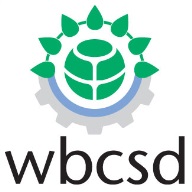 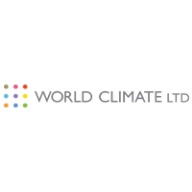 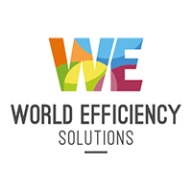 